	2020 Summer Internship RETURNING Application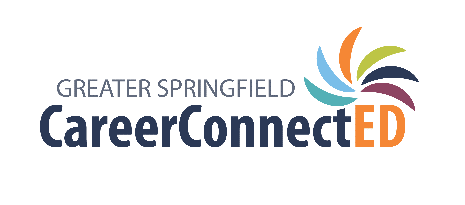 (only students who participated in the 2019 Summer Internship Program should complete this application)Returning Applicant #___________DIRECTIONS:  Please complete the following questions and return to your high school coordinator(s) byFriday, January 10, 2020.  Applications received after this date will not be considered. PERSONAL INFORMATION:2019 SUMMER INTERNSHIP EXPERIENCE: (mark ALL statements that apply)______ I participated in all 2019 summer internship activities/requirements, but did not receive a position._______ I participated in all 2019 summer internship activities/requirements and accepted a position at ___________________________________________.______ The company I worked for has offered me to return as an intern/employee during Summer 2020. Please provide specific details of what was offered.______ I would like to work for the same company, but no offer was mentioned at the end of my internship.______ I would like the opportunity to interview with other companies for a summer position. ______ I would like the opportunity to participate in Internship Day again.______ I would be willing to help during Internship Day.This document is copyrighted and is for the sole use of the Greater Springfield Career ConnectED Internship participating school districts for 2019-2020, only.APPLICANT INFORMATION: APPLICANT INFORMATION: APPLICANT INFORMATION: APPLICANT INFORMATION: APPLICANT INFORMATION: Last NameLast NameFirst NameFirst NameDOBStreet AddressStreet AddressStreet AddressStreet AddressStreet AddressCityStateStateZipZipPhoneCell PhoneCell PhoneCell PhoneCell PhoneEmail AddressEmail AddressEmail AddressEmail AddressEmail AddressHigh School	                                                                                GradeHigh School	                                                                                GradeHigh School	                                                                                GradeHigh School	                                                                                GradeHigh School	                                                                                GradeDISCLAIMER AND SIGNATURE:DISCLAIMER AND SIGNATURE:I certify that my answers on this application are true and completed to the best of my knowledge.  If I receive an internship placement, I understand that false and misleading information in this application may result in my release.I certify that my answers on this application are true and completed to the best of my knowledge.  If I receive an internship placement, I understand that false and misleading information in this application may result in my release.Signature:Date: